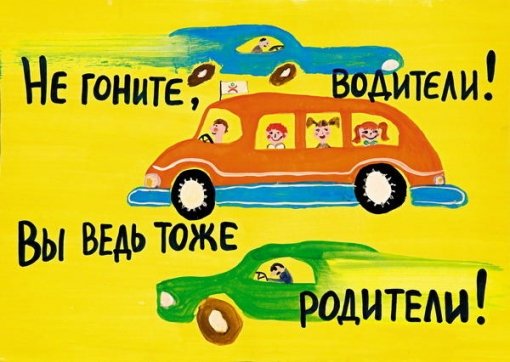 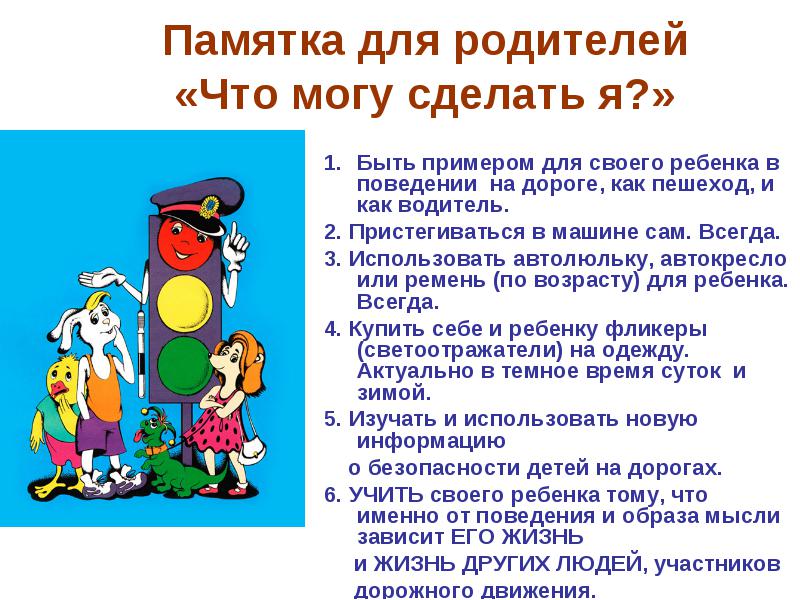 Здравствуй, водитель!Ваша профессия интересна. Хочу пожелать Вам, дорогой водитель, хороших дорог, отличного настроения, успехов! Чтобы ваши машины не ломались и у них не отказывали тормоза.Затонский Артем«Детский сад №1 «Ягодка»Уважаемый водитель!Будьте счастливы, здоровы, улыбайтесь каждый день. Но пожалуйста, будьте осторожней на дороге, ведь пешеходы тоже есть.Если вы водитель маршрутного такси едите с пассажирами, будьте внимательны на дороге, а в разговоре с пассажирами чуть-чуть вежливее. Помните, на вас лежит большая ответственность!Дейнекина Маргарита«Детский сад №1 «Ягодка»Дорогой водитель!Не превышай  допустимую скорость, будь осторожен, а зимой аккуратнее на дорогах. Если видишь пешехода, то пропусти его. Я желаю вам удачи на вашем пути!Захарченко Влад«Детский сад №1 «Ягодка»Здравствуй водитель! ПДД нарушают и водители и пешеходы. И это очень плохо. А еще очень многие водители садятся за руль в нетрезвом состоянию. Очень прошу: « Пожалуйста, будьте аккуратнее, не сбивайте людей, у них тоже семья, как у вас».Куратова Полина«Детский сад №1 «Ягодка»